Purpose:To recognize an individual AAAE member for outstanding research accomplishments that have significantly impacted the knowledge base and/or professional practice in agricultural education, broadly defined.Nomination and Selection ProceduresThe nomination may be made by a colleague of the nominee.  Self-nominations are accepted. Nominations must be uploaded to the designated award site by the established deadlineThe regional awards representative will receive applications and coordinate the selection process. The Regional AAAE Board of Directors, upon recommendation of the selection committee, will make the award.Criteria for SelectionThe nominee must be an active member of the AAAE who has maintained continuous membership in the association for three years.Nominees should have sustained a program of research for at least ten years since awarding of the terminal degree..The nominee must have been a member of the AAAE region for the previous two years.Selection will be based on documentation of outstanding accomplishments in research.  Nomination MaterialsNomination packets must include and shall be limited to:Cover sheet (see next page). Statement of research focus, research priorities, and actual or anticipated impact on theory and/or practice written by the nominee, not to exceed two typewritten (12-point, Times font) single-spaced pages. Evidence of excellent in research documentation, not to exceed five pages should include:Proof of frequent, consistent, and impactful contributions to the knowledge base in agricultural education, broadly defined, as documented by a list of publications and presentations.Previous recognition through research awards, invited presentations, funding, service on grant panels, service as a journal editor, and/or service on editorial review boards.Providing leadership for major research initiatives in agricultural education, broadly defined, on a regional, national, or international level documented by a candidate’s statement and/or a list of contributions.Impact as a research mentor for graduate students, post docs, and early-career faculty. Two letters of support from individuals who are familiar with the candidate’s research abilities (such as protégés, professional colleagues, etc.)Limited to one single-spaced typewritten page for each letter.Nomination packets limited to:  Cover sheet, nomination letter, candidate statement, and evidence of excellence in research. Nomination should be saved as one PDF document and electronically submitted using the following link (http://www.aaae.agedweb.org/awards/) no later than Tuesday, January 4, 2022.Only one nomination per institution will be considered.For questions, contact: 
Stacy K. VincentUniversity of KentuckyStacy.vincent@uky.edu
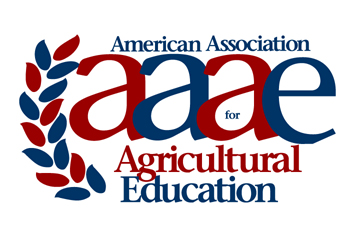 AAAE OUTSTANDING RESEARCHER AWARDSOUTHERN REGIONAward Criteria & Nomination Instructions 
AAAE OUTSTANDING RESEARCH AWARDCOVER SHEETAAAE OUTSTANDING RESEARCH AWARDCOVER SHEETName of Nominee:Institution:Title:Professional Employment Record:Professional Employment Record:Professional Employment Record:Degrees Held:Degrees Held:Degrees Held:Does this application come with the support of the applicant's department chair?Does this application come with the support of the applicant's department chair?Name and contact information of department chair or direct supervisor: Name and contact information of department chair or direct supervisor: AAAE OUTSTANDING RESEARCH AWARD Score SheetCRITERIA4SUPERIOR3EXCELLENT2GOOD1AVERAGEStatement of research focus, research priorities, and actual or anticipated impact on theory and/or practice written by the nominee.Proof of frequent, consistent, and impactful contributions to the knowledge base in agricultural education, broadly defined, as documented by a list of publications and presentations.Previous recognition through research awards, invited presentations, funding, service on grant panels, service as a journal editor, and/or service on editorial review boards.Providing leadership for major research initiatives in agricultural education, broadly defined, on a regional, national, or international level documented by a candidate’s statement and/or a list of contributions.Impact as a research mentor for graduate students, post docs, and early-career faculty as evidenced by letters of supportApplicant is truly distinguished in their field as evidenced by the materials provided in packet.TOTAL SCORE